CHECK-LISTTRANSFERÊNCIA DE IMÓVEL RURAL PARA SOCIEDADE EMPRESÁRIASEÇÃO XII DA CNGCE/MT - ART. 914 E SEGUINTES.1 – Requerimento ao Oficial do Registro de Imóveis, assinado pelo(s) proprietário(s) do imóvel com firma reconhecida;2 - Certidão de Inteiro Teor emitida pela Junta Comercial. Admite-se certidão simplificada desde que acompanhada da escritura pública de incorporação ou de cópia autenticada do instrumento societário, devidamente registrada na Junta Comercial, que deliberou sobre a transferência dos bens;3 – Comprovante de pagamento do Imposto de Transmissão de Bens Imóveis - ITBI ou comprovante de não incidência emitido pela Prefeitura Municipal;4 – Certidão para Transferência de Ocupação - CAT, emitida pela Secretaria do Patrimônio da União (somente se o imóvel confrontar com Rio Federal);http://www.patrimoniodetodos.gov.br/#/conteudo/17 5 – CCIR 2021 quitado  https://sncr.serpro.gov.br/ccir/emissao;jsessionid=DziKpELteR+hmLLq7NWSxkbX.ccir2?windowId=583; 6 – Certidão Negativa de Débito do ITR junto a Receita Federal;http://servicos.receita.fazenda.gov.br/Servicos/certidaoITR/Certidao/Emissao  7 – Certidão Conjunta Negativa junto a Receita Federal, em nome do(s) proprietário(s);http://servicos.receita.fazenda.gov.br/Servicos/certidao/CndConjuntaInter/InformaNICertidao.asp?Tipo=2  8 – Certidão de Distribuição – da Justiça Estadual, Federal e da Justiça do Trabalho (Ações Trabalhistas), em nome do(s) proprietário(s) http://cidadao.tjmt.jus.br/Servicos/CertidaoNegativa/; 9 – Certidão Negativa de Débitos Trabalhistas, em nome do(s) proprietário(s)http://www.tst.jus.br/en/certidao 10 – Gerreferenciamento do imóvel (se a área do imóvel for igual ou superior a 100,00-ha); 11--DECLARAÇÃO DE PESSOA EXPOSTA POLITICAMENTE12- Quitação e Liberação da Condição Resolutiva/INCRA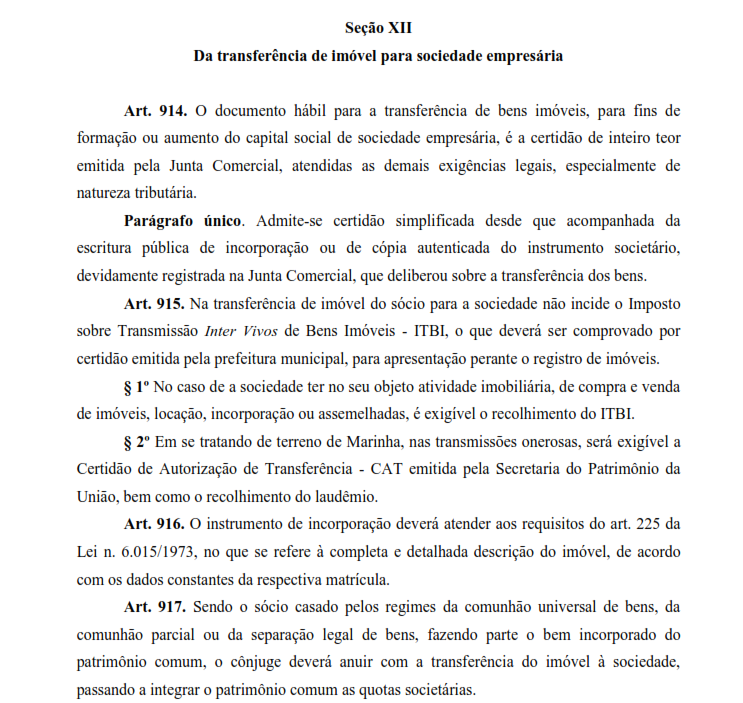 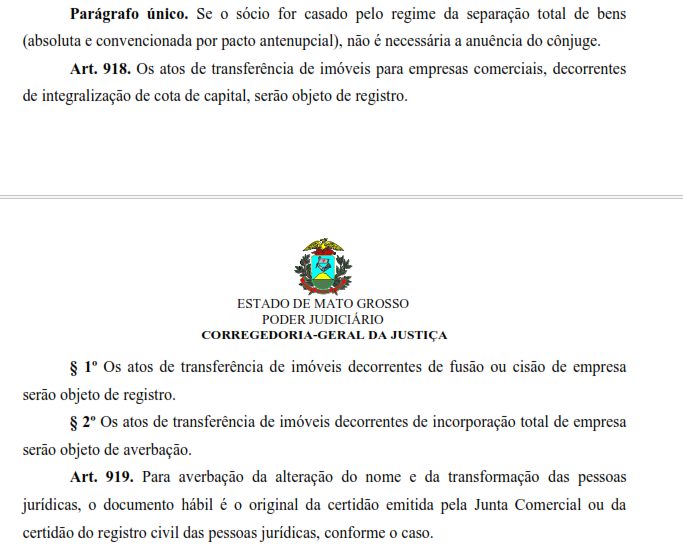 